Сабақтың тақырыбы: Кәдесый домбыраны  жасауСабақтың мақсаты:Білімділігі: оқушыларды түрлі құрал-сайман түрлерімен жұмыс істей білуге үйрету, шеберлік деңгейлерін арттыру.Дамытушылығы: кәдесый домбыра жасау арқылы бұйымды толық аяктауға мүмкіндік беру.Тәрбиелігі: оқушылардың эстетикалық талғамдарын, танымдық деңгейлерін көтеру. Ұлттық өнерді дәріптеу.Сабақтың түрі: аралас сабақ, практикалық жұмысСабақтың әдісі: түсіндіру, көрсету, сұрақ-жауапПәнаралық байланыс: сызу, бейнелеу өнеріСабақтың көрнекілігі: интереактивтік тақта, дайындамаСабақтың барысы: 1.Ұйымдастыру бөліміОқушылармен амандасу, түгендеу2. Сынып тазалығын тексеру
2. Психологиялық ахуал туғызуОқушыларды бір-біріне, қонақтарға тілек айтқызу3. Үй жұмысын сұрауӨткен тақырып бойынша сұрақтар қоюБалалар өткен сабағымызда домбыраны жасап шықтық ия? Шолу жасайықшы:Ен алдымен қандай да бір жұмысты бастау үшін бізге не қажет? ия сол эскизі арқылы біз жұмысты соңына дейін бітіре аламызДұрыс, эскизін ағашқа көшіргесін не істедік?Жақсы, толық формасын ойғасын қай бөлігіне көштік?Шанағын ойып шықққасын оны құмқағазбен тазалап, марилкамен боядықОқушылар қазір біз жұмыс барысында құрал-саймандарды пайдаланамыз, сондықтан әр сабақта қауіпсіздік ережесіне мән беріп отыруымыз керек. Енді солардың кейбіріне тоқталып өтсек, қандай қауіпсіздік ережелерін сақтау керекпіз?:Жұмысты бастар алдынды үстімізге не киеміз?Мұғалімнің рұқсатынсыз не істеуге болмайды?3. Жұмыс орнындағы жанқаларды қолмен тазалауға болама?4. Жаңа сабақЕнді бүгінгі сабағымыздың тақырыбы ол алдынғы өткен сабақтың жалғасы «Кәдесый домбыраның тұғырын жасау». Домбыраның тарихы жайлы біз өткен сабақта өткенбіз, ал қазір домбыраның кәдімгі жасалу жолдарын көріп өтсек. Тақтаға қараймыз (тақтада домбыра жайлы екі минуттық ролик)Мінеки, балалар домбыраның жасалу жолын көрдіндер, яғни біздің елімізді, ұлтымызды танытатын бірден бір бұйым – домбыра,тіпті Қ. Мырзәлі атамыз домбыраны қазаққа теңеп: « Нағыз қазақ қазақ емес, нағыз қазақ – домбыра» деп айтып өткен. Сондықтан ұлтымыздың аспабы болғандықтан, біз сабағымызда осы домбыраны сыйкәде қылып жасап жатырмыз. Өткен сабақтарда біз домбырамызды жасап шыққан едік, енді астына тұғырын жасаймыз. Тұғыр не үшін керек? Ия, домбырамыз үстелдің үстінде құлап қалмай, жинақы, әдемі тұру үшін. Оқушылармен кәдесый домбыра жасаудың тиімді жолдары сұрақ-жауап арқылы талданады.Олардың ойлары тындалып болған соң, технологиялық картада көрсетіле отырып кәдесый домбыраның жасалу жолдары түсіндіріледі. Практикалық жұмысТүрлі үлгілер көрсету арқылы, оқушыларға кәдесыйлықтың тұғырын өз беттерінше түрлендіріп жасауына мүмкіндік беріледі.Жасалу барысы:Ағаш бетіне шеңбер сызуТұғырдың ортасынан бұрғымен тесік жасауҚұмқағазбен тазалауДомбыраға ағаш кіргізіп тұғырға орнату6. ҚорытындыЖұмыс нәтижесін шығару, жақсы сабақ айтқан, қатысқан оқушыларды атап өтуТиісінше бағалауҮйге тапсырма: Кәдесый домбыраны жасау№Жұмыс мазмұныГрафикалық кескініҚұрал-саймандар1.Эскиз бойынша ағашдайындамаға белгі салу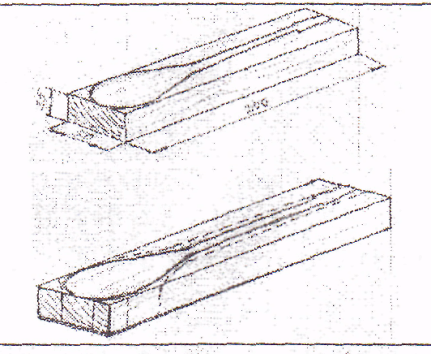 Қарындаш,сызғыш, калька2.Артық бөліктерді алып тастау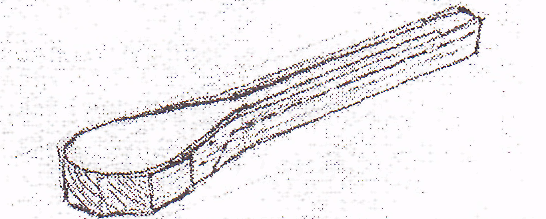 Ара,қашау,балға3.Домбыра формасын шығарып алу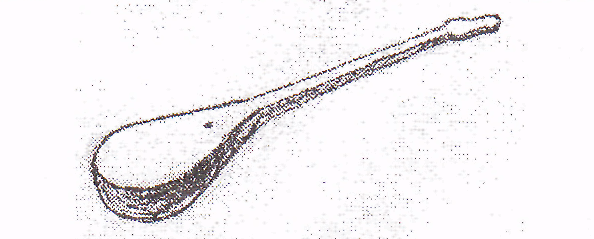 Қашаулар4.Өлшем бойынша тұғыр жасау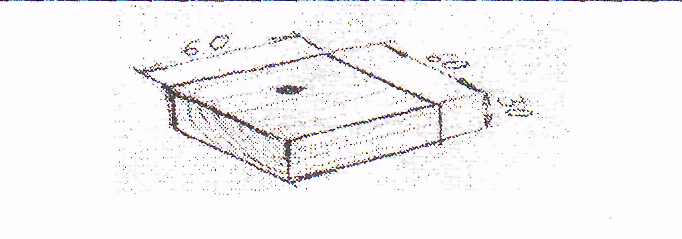 Сызғыш,қарындаш,ара, бұрғы5.Бұйымды жинау, әрлеу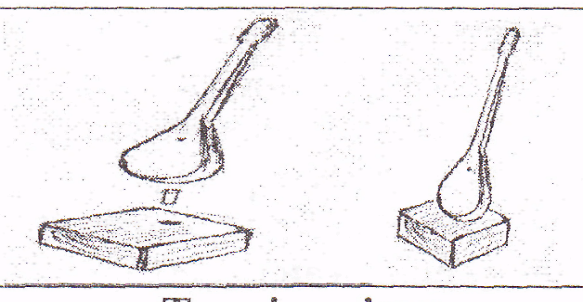 Клей, лак